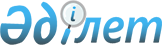 Ұйғыр аудандық мәслихатының 2017 жылғы 20 желтоқсандағы "Ұйғыр ауданының 2018-2020 жылдарға арналған бюджеті туралы" № 6-23-141 шешіміне өзгерістер енгізу туралыАлматы облысы Ұйғыр аудандық мәслихатының 2018 жылғы 6 тамыздағы № 6-35-215 шешімі. Алматы облысы Әділет департаментінде 2018 жылы 28 тамызда № 4803 болып тіркелді
      2008 жылғы 4 желтоқсандағы Қазақстан Республикасының Бюджет кодексінің 106-бабының 4-тармағына, "Қазақстан Республикасындағы жергілікті мемлекеттік басқару және өзін-өзі басқару туралы" 2001 жылғы 23 қаңтардағы Қазақстан Республикасы Заңының 6-бабының 1-тармағының 1) тармақшасына сәйкес, Ұйғыр аудандық мәслихаты ШЕШІМ ҚАБЫЛДАДЫ:
      1. Ұйғыр аудандық мәслихатының "Ұйғыр ауданының 2018-2020 жылдарға арналған бюджеті туралы" 2017 жылғы 20 желтоқсандағы № 6-23-141 (Нормативтік құқықтық актілерді мемлекеттік тіркеу тізілімінде № 4456 тіркелген, 2018 жылдың 30 қаңтарында Қазақстан Республикасы Нормативтік құқықтық актілерінің эталондық бақылау банкінде жарияланған) шешіміне келесі өзгерістер енгізілсін:
      көрсетілген шешімнің 1-тармағы жаңа редакцияда баяндалсын:
      "1. 2018-2020 жылдарға арналған аудандық бюджет тиісінше осы шешімнің 1, 2, 3-қосымшаларына сәйкес, оның ішінде 2018 жылға келесі көлемдерде бекітілсін:
      1) кірістер 7555092 мың теңге, соның ішінде:
      салықтық түсімдер 1569561 мың теңге;
      салықтық емес түсімдер 5865 мың теңге;
      негізгі капиталды сатудан түсетін түсімдер 78577 мың теңге;
      трансферттер түсімі 5901089 мың теңге, соның ішінде:
      ағымдағы нысаналы трансферттер 1402215 мың теңге; 
      нысаналы даму трансферттері 535594 мың теңге;
      субвенциялар 3963280 мың теңге;
      2) шығындар 7692208 мың теңге;
      3) таза бюджеттік кредиттеу 13384 мың теңге, соның ішінде:
      бюджеттік кредиттер 36075 мың теңге;
      бюджеттік кредиттерді өтеу 22691 мың теңге;
      4) қаржы активтерімен операциялар бойынша сальдо 0 теңге;
      5) бюджет тапшылығы (профициті) (-) 150500 мың теңге;
      6) бюджет тапшылығын қаржыландыру (профицитін пайдалану) 150500 мың теңге.".
      2. Көрсетілген шешімнің 1-қосымшасы осы шешімнің қосымшасына сәйкес жаңа редакцияда баяндалсын.
      3. Осы шешімнің орындалуын бақылау Ұйғыр аудандық мәслихатының "Бюджет, экономикалық даму, өнеркәсіп, көлік, құрылыс, байланыс, сауда, туризм және тұрғын үй мәселелері жөніндегі" тұрақты комиссиясына жүктелсін.
      4. Осы шешім 2018 жылғы 1 қаңтардан бастап қолданысқа енгізіледі. 2018 жылға арналған аудандық бюджет
					© 2012. Қазақстан Республикасы Әділет министрлігінің «Қазақстан Республикасының Заңнама және құқықтық ақпарат институты» ШЖҚ РМК
				
      Ұйғыр аудандық мәслихат

      сессиясының төрағасы

Б. Юлдашева

      Ұйғыр аудандық

      мәслихатының хатшысы

Н. Есжан
Ұйғыр аудандық мәслихатының 2018 жылғы 06 тамыздағы "Ұйғыр аудандық мәслихатының 2017 жылғы 20 желтоқсандағы "Ұйғыр ауданының 2018-2020 жылдарға арналған бюджеті туралы" № 6-23-141 шешіміне өзгерістер енгізу туралы" № 6-35-215 шешіміне қосымшаҰйғыр аудандық мәслихатының 2017 жылғы 20 желтоқсандағы "Ұйғыр ауданының 2018-2020 жылдарға арналған бюджеті туралы" шешімімен бекітілген 1-қосымша
Санаты
Санаты
Санаты
Санаты
Сомасы

(мың

теңге)
Сыныбы
Сыныбы
Сыныбы
Сомасы

(мың

теңге)
Iшкi сыныбы
Iшкi сыныбы
Сомасы

(мың

теңге)
Атауы
Сомасы

(мың

теңге)
1
2
3
4
5
I. Кірістер
7555092
1
Салықтық түсімдер
1569561
04
Меншiкке салынатын салықтар
1540268
1
Мүлiкке салынатын салықтар
1535770
3
Жер салығы
1500
5
Бірыңғай жер салығы
2998
05
Тауарларға, жұмыстарға және қызметтерге салынатын iшкi салықтар
18704
2
Акциздер
5052
3
Табиғи және басқа да ресурстарды пайдаланғаны үшiн түсетiн түсiмдер
1500
4
Кәсiпкерлiк және кәсiби қызметтi жүргiзгенi үшiн алынатын алымдар
11048
5
Құмар ойын бизнеске салық
1104
07
Өзге де салықтар
1150
1
Өзге де салықтар
1150
08
Заңдық маңызы бар әрекеттерді жасағаны және (немесе) оған уәкілеттігі бар мемлекеттік органдар немесе лауазымды адамдар құжаттар бергені үшін алынатын міндетті төлемдер
9439
1
Мемлекеттік баж
9439
2
Салықтық емес түсiмдер
5865
01
Мемлекеттік меншіктен түсетін кірістер
1825
5
Мемлекет меншігіндегі мүлікті жалға беруден түсетін кірістер
1825
04
Мемлекеттік бюджеттен қаржыландырылатын, сондай-ақ қазақстан Республикасы ұлттық Банкінің бюджетінен (шығыстар сметасынан) ұсталатын және қаржыландырылатын мемлекеттік мекемелер салатын айыппұлдар, өсімпұлдар, санкциялар, өндіріп алулар
0
1
Мұнай секторы ұйымдарынан түсетін түсімдерді қоспағанда, мемлекеттік бюджеттен қаржыландырылатын, сондай-ақ қазақстан Республикасы ұлттық Банкінің бюджетінен (шығыстар сметасынан) ұсталатын және қаржыландырылатын мемлекеттік мекемелер салатын айыппұлдар, өсімпұлдар, санкциялар, өндіріп алулар
0
06
Басқа да салықтық емес түсiмдер
4040
1
Басқа да салықтық емес түсiмдер
4040
3
Негізгі капиталды сатудан түсетін түсімдер
78577
03
Жердi және материалдық емес активтердi сату
78577
1
Жерді сату
78577
4
Трансферттердің түсімдері
5901089
02
Мемлекеттiк басқарудың жоғары тұрған органдарынан түсетiн трансферттер
5901089
2
Облыстық бюджеттен түсетiн трансферттер
5901089
Ағымдағы нысаналы трансферттер
1402215
Нысаналы даму трансферттері
535594
Субвенциялар
3963280
Функционалдық топ
Функционалдық топ
Функционалдық топ
Функционалдық топ
Функционалдық топ
Сомасы

(мың

теңге)
Кіші функция 
Кіші функция 
Кіші функция 
Кіші функция 
Сомасы

(мың

теңге)
Бюджеттік бағдарламалардың әкімшісі
Бюджеттік бағдарламалардың әкімшісі
Бюджеттік бағдарламалардың әкімшісі
Сомасы

(мың

теңге)
Бағдарлама
Бағдарлама
Сомасы

(мың

теңге)
Атауы
Сомасы

(мың

теңге)
II. Шығындар
7692208
01
Жалпы сипаттағы мемлекеттiк қызметтер 
246058
1
Мемлекеттiк басқарудың жалпы функцияларын орындайтын өкiлдiк, атқарушы және басқа органдар
205167
112
Аудан (облыстық маңызы бар қала) мәслихатының аппараты
18694
001
Аудан (облыстық маңызы бар қала) мәслихатының қызметін қамтамасыз ету жөніндегі қызметтер
18319
003
Мемлекеттік органның күрделі шығыстары
375
122
Аудан (облыстық маңызы бар қала) әкімінің аппараты
186473
001
Аудан (облыстық маңызы бар қала) әкімінің қызметін қамтамасыз ету жөніндегі қызметтер
90967
003
Мемлекеттік органның күрделі шығыстары
2300
113
Жергілікті бюджеттерден берілетін ағымдағы нысаналы трансферттер
93206
2
Қаржылық қызмет
17584
452
Ауданның (облыстық маңызы бар қаланың) қаржы бөлімі
17584
001
Ауданның (облыстық маңызы бар қаланың) бюджетін орындау және коммуналдық меншігін басқару саласындағы мемлекеттік саясатты іске асыру жөніндегі қызметтер
15064
003
Салық салу мақсатында мүлікті бағалауды жүргізу
782
010
Жекешелендіру, коммуналдық меншікті басқару, жекешелендіруден кейінгі қызмет және осыған байланысты дауларды реттеу
1363
018
Мемлекеттік органның күрделі шығыстары
375
5
Жоспарлау және статистикалық қызмет
23307
453
Ауданның (облыстық маңызы бар қаланың) экономика және бюджеттік жоспарлау бөлімі
23307
001
Экономикалық саясатты, мемлекеттік жоспарлау жүйесін қалыптастыру және дамыту саласындағы мемлекеттік саясатты іске асыру жөніндегі қызметтер
15557
004
Мемлекеттік органның күрделі шығыстары
7750
02
Қорғаныс
4568
1
Әскери мұқтаждықтар
3456
122
Аудан (облыстық маңызы бар қала) әкімінің аппараты
3456
005
Жалпыға бірдей әскери міндетті атқару шеңберіндегі іс-шаралар
3456
2
Төтенше жағдайлар жөнiндегi жұмыстарды ұйымдастыру
1112
122
Аудан (облыстық маңызы бар қала) әкімінің аппараты
1112
007
Аудандық (қалалық) ауқымдағы дала өрттерінің, сондай-ақ мемлекеттік өртке қарсы қызмет органдары құрылмаған елдi мекендерде өрттердің алдын алу және оларды сөндіру жөніндегі іс-шаралар
1112
03
Қоғамдық тәртіп, қауіпсіздік, құқықтық, сот, қылмыстық-атқару қызметі
225812
1
Құқық қорғау қызметi
214309
467
Ауданның (облыстық маңызы бар қаланың) құрылыс бөлімі
214309
066
Қоғамдық тәртіп пен қауіпсіздік объектілерін салу
214309
9
Қоғамдық тәртіп және қауіпсіздік саласындағы өзге де қызметтер
11503
485
 Ауданның (облыстық маңызы бар қаланың) жолаушылар көлігі және автомобиль жолдары бөлімі
11503
021
Елдi мекендерде жол қозғалысы қауiпсiздiгін қамтамасыз ету
11503
04
Бiлiм беру
5 003 434
1
Мектепке дейiнгi тәрбиелеу және оқыту
382382
464
Ауданның (облыстық маңызы бар қаланың) білім бөлімі
382382
040
Мектепке дейінгі білім беру ұйымдарында мемлекеттік білім беру тапсырысын іске асыруға
382382
2
Бастауыш, негізгі орта және жалпы орта білім беру
4 200 310
464
Ауданның (облыстық маңызы бар қаланың) білім бөлімі
4134627
003
Жалпы білім беру
4134627
465
Ауданның (облыстық маңызы бар қаланың) дене шынықтыру және спорт бөлімі
65 683
017
Балалар мен жасөспірімдерге спорт бойынша қосымша білім беру
65 683
9
Бiлiм беру саласындағы өзге де қызметтер
420742
464
Ауданның (облыстық маңызы бар қаланың) білім бөлімі
420742
001
Жергілікті деңгейде білім беру саласындағы мемлекеттік саясатты іске асыру жөніндегі қызметтер
15728
004
Ауданның (облыстық маңызы бар қаланың) мемлекеттік білім беру мекемелерінде білім беру жүйесін ақпараттандыру
51342
005
Ауданның (облыстық маңызы бар қаланың) мемлекеттік білім беру мекемелер үшін оқулықтар мен оқу-әдiстемелiк кешендерді сатып алу және жеткізу
129961
012
Мемлекеттік органның күрделі шығыстары
375
015
Жетім баланы (жетім балаларды) және ата-аналарының қамқорынсыз қалған баланы (балаларды) күтіп-ұстауға қамқоршыларға (қорғаншыларға) ай сайынға ақшалай қаражат төлемі
19300
067
Ведомстволық бағыныстағы мемлекеттік мекемелер мен ұйымдардың күрделі шығыстары
129860
113
Жергілікті бюджеттерден берілетін ағымдағы нысаналы трансферттер
74176
06
Әлеуметтiк көмек және әлеуметтiк қамсыздандыру
552667
1
Әлеуметтiк қамсыздандыру
151286
451
Ауданның (облыстық маңызы бар қаланың) жұмыспен қамту және әлеуметтік бағдарламалар бөлімі
151286
005
Мемлекеттік атаулы әлеуметтік көмек 
151286
464
Ауданның (облыстық маңызы бар қаланың) білім бөлімі
0
030
Патронат тәрбиешілерге берілген баланы (балаларды) асырап бағу 
0
2
Әлеуметтiк көмек
368523
451
Ауданның (облыстық маңызы бар қаланың) жұмыспен қамту және әлеуметтік бағдарламалар бөлімі
368523
002
Жұмыспен қамту бағдарламасы
127369
004
Ауылдық жерлерде тұратын денсаулық сақтау, білім беру, әлеуметтік қамтамасыз ету, мәдениет, спорт және ветеринар мамандарына отын сатып алуға Қазақстан Республикасының заңнамасына сәйкес әлеуметтік көмек көрсету
37100
006
Тұрғын үйге көмек көрсету
39900
007
Жергілікті өкілетті органдардың шешімі бойынша мұқтаж азаматтардың жекелеген топтарына әлеуметтік көмек
8233
010
Үйден тәрбиеленіп оқытылатын мүгедек балаларды материалдық қамтамасыз ету
6993
014
Мұқтаж азаматтарға үйде әлеуметтiк көмек көрсету
62195
017
Оңалтудың жеке бағдарламасына сәйкес мұқтаж мүгедектердi мiндеттi гигиеналық құралдармен қамтамасыз ету, қозғалуға қиындығы бар бірінші топтағы мүгедектерге жеке көмекшінің және есту бойынша мүгедектерге қолмен көрсететiн тіл маманының қызметтерін ұсыну 
41630
023
Жұмыспен қамту орталықтарының қызметін қамтамасыз ету
45103
9
Әлеуметтiк көмек және әлеуметтiк қамтамасыз ету салаларындағы өзге де қызметтер
32858
451
Ауданның (облыстық маңызы бар қаланың) жұмыспен қамту және әлеуметтік бағдарламалар бөлімі
32858
001
Жергілікті деңгейде халық үшін әлеуметтік бағдарламаларды жұмыспен қамтуды қамтамасыз етуді іске асыру саласындағы мемлекеттік саясатты іске асыру жөніндегі қызметтер 
25230
011
Жәрдемақыларды және басқа да әлеуметтік төлемдерді есептеу, төлеу мен жеткізу бойынша қызметтерге ақы төлеу
3561
021
Мемлекеттік органның күрделі шығыстары 
375
050
Қазақстан Республикасында мүгедектердің құқықтарын қамтамасыз ету және өмір сүру сапасын жақсарту жөніндегі 2012 - 2018 жылдарға арналған іс-шаралар жоспарын іске асыру
3692
07
Тұрғын үй-коммуналдық шаруашылық
573902
1
Тұрғын үй шаруашылығы
124284
467
Ауданның (облыстық маңызы бар қаланың) құрылыс бөлімі
102500
003
Коммуналдық тұрғын үй қорының тұрғын үйін жобалау және (немесе) салу, реконструкциялау 
2000
004
Инженерлік-коммуникациялық инфрақұрылымды жобалау, дамыту және (немесе) жайластыру
100500
487
Ауданның (облыстық маңызы бар қаланың) тұрғын үй-коммуналдық шаруашылық және тұрғын үй инспекция бөлімі
21784
001
Тұрғын үй-коммуналдық шаруашылық және тұрғын үй қоры саласында жергілікті деңгейде мемлекеттік саясатты іске асыру бойынша қызметтер
14409
003
Мемлекеттік органның күрделі шығыстары
7375
2
Коммуналдық шаруашылық
448683
467
Ауданның (облыстық маңызы бар қаланың) құрылыс бөлімі
142962
005
Коммуналдық шаруашылығын дамыту
142962
487
Ауданның (облыстық маңызы бар қаланың) тұрғын үй-коммуналдық шаруашылық және тұрғын үй инспекция бөлімі
305721
016
Сумен жабдықтау және су бұру жүйесінің жұмыс істеуі
200000
029
Сумен жабдықтау және су бұру жүйелерін дамыту
105721
3
Елді-мекендерді көркейту
935
487
Ауданның (облыстық маңызы бар қаланың) тұрғын үй-коммуналдық шаруашылық және тұрғын үй инспекция бөлімі
935
017
Елдi мекендердiң санитариясын қамтамасыз ету
235
030
Елді -мекендерді аббатандыру
700
08
Мәдениет, спорт, туризм және ақпараттық кеңістiк
221513
1
Мәдениет саласындағы қызмет
114614
455
Ауданның (облыстық маңызы бар қаланың) мәдениет және тілдерді дамыту бөлімі
114614
003
Мәдени-демалыс жұмысын қолдау
114614
2
Спорт
11469
465
Ауданның (облыстық маңызы бар қаланың) дене шынықтыру және спорт бөлімі
11469
001
Жергілікті деңгейде дене шынықтыру және спорт саласындағы мемлекеттік саясатты іске асыру жөніндегі қызметтер
6657
004
Мемлекеттік органның күрделі шығыстары
375
005
Ұлттық және бұқаралық спорт түрлерін дамыту
0
006
Аудандық (облыстық маңызы бар қалалық) деңгейде спорттық жарыстар өткiзу
353
007
Әртүрлi спорт түрлерi бойынша ауданның (облыстық маңызы бар қаланың) құрама командаларының мүшелерiн дайындау және олардың облыстық спорт жарыстарына қатысуы
4084
032
Ведомстволық бағыныстағы мемлекеттік мекемелерінің және ұйымдарының күрделі шығыстары
0
3
Ақпараттық кеңiстiк
61288
455
Ауданның (облыстық маңызы бар қаланың) мәдениет және тілдерді дамыту бөлімі
49060
006
Аудандық (қалалық) кiтапханалардың жұмыс iстеуi
48224
007
Мемлекеттік тілді және Қазақстан халықтарының басқа да тілдерін дамыту
836
456
Ауданның (облыстық маңызы бар қаланың) ішкі саясат бөлімі
12228
002
Мемлекеттік ақпараттық саясат жүргізу жөніндегі қызметтер
12228
9
Мәдениет, спорт, туризм және ақпараттық кеңiстiктi ұйымдастыру жөнiндегi өзге де қызметтер
34142
455
Ауданның (облыстық маңызы бар қаланың) мәдениет және тілдерді дамыту бөлімі
15281
001
Жергілікті деңгейде тілдерді және мәдениетті дамыту саласындағы мемлекеттік саясатты іске асыру жөніндегі қызметтер
14906
010
Мемлекеттік органның күрделі шығыстары
375
032
Ведомстволық бағыныстағы мемлекеттік мекемелерінің және ұйымдарының күрделі шығыстары
0
456
Ауданның (облыстық маңызы бар қаланың) ішкі саясат бөлімі
18861
001
Жергілікті деңгейде ақпарат, мемлекеттілікті нығайту және азаматтардың әлеуметтік сенімділігін қалыптастыру саласында мемлекеттік саясатты іске асыру жөніндегі қызметтер
18486
006
Мемлекеттік органның күрделі шығыстары
375
10
Ауыл, су, орман, балық шаруашылығы, ерекше қорғалатын табиғи аумақтар, қоршаған ортаны және жануарлар дүниесін қорғау, жер қатынастары
244999
1
Ауыл шаруашылығы
219345
462
Ауданның (облыстық маңызы бар қаланың) ауыл шаруашылығы бөлімі
35293
001
Жергілікті деңгейде ауыл шаруашылығы саласындағы мемлекеттік саясатты іске асыру жөніндегі қызметтер
34918
006
Мемлекеттік органның күрделі шығыстары
375
473
Ауданның (облыстық маңызы бар қаланың) ветеринария бөлімі
184052
001
Жергілікті деңгейде ветеринария саласындағы мемлекеттік саясатты іске асыру жөніндегі қызметтер
12647
003
Мемлекеттік органның күрделі шығыстары
375
005
Мал көмінділерінің (биотермиялық шұңқырлардың) жұмыс істеуін қамтамасыз ету
3057
006
Ауру жануарларды санитарлық союды ұйымдастыру
967
007
Қаңғыбас иттер мен мысықтарды аулауды және жоюды ұйымдастыру
3180
008
Алып қойылатын және жойылатын ауру жануарлардың, жануарлардан алынатын өнімдер мен шикізаттың құнын иелеріне өтеу
5445
009
Жануарлардың энзоотиялық аурулары бойынша ветеринариялық іс-шараларды жүргізу
775
010
Ауыл шаруашылығы жануарларын сәйкестендіру жөніндегі іс-шараларды өткізу
4575
011
Эпизоотияға қарсы іс-шаралар жүргізу
153031
6
Жер қатынастары
11024
463
Ауданның (облыстық маңызы бар қаланың) жер қатынастары бөлімі
11024
001
Аудан (облыстық маңызы бар қала) аумағында жер қатынастарын реттеу саласындағы мемлекеттік саясатты іске асыру жөніндегі қызметтер
9649
006
Аудандардың, облыстық маңызы бар, аудандық маңызы бар қалалардың, кенттердiң, ауылдардың, ауылдық округтердiң шекарасын белгiлеу кезiнде жүргiзiлетiн жерге орналастыру
1000
007
Мемлекеттік органның күрделі шығыстары
375
9
Ауыл, су, орман, балық шаруашылығы және қоршаған ортаны қорғау мен жер қатынастары саласындағы өзге де қызметтер
14630
453
Ауданның (облыстық маңызы бар қаланың) экономика және бюджеттік жоспарлау бөлімі
14630
099
Мамандарға әлеуметтік қолдау көрсету жөніндегі шараларды іске асыру
14630
11
Өнеркәсіп, сәулет, қала құрылысы және құрылыс қызметі
17341
2
Сәулет, қала құрылысы және құрылыс қызметі
17341
467
Ауданның (облыстық маңызы бар қаланың) құрылыс бөлімі
8401
001
Жергілікті деңгейде құрылыс саласындағы мемлекеттік саясатты іске асыру жөніндегі қызметтер
8026
017
Мемлекеттік органның күрделі шығыстары
375
468
Ауданның (облыстық маңызы бар қаланың) сәулет және қала құрылысы бөлімі
8940
001
Жергілікті деңгейде сәулет және қала құрылысы саласындағы мемлекеттік саясатты іске асыру жөніндегі қызметтер
8565
004
Мемлекеттік органның күрделі шығыстары
375
12
Көлiк және коммуникация
16557
1
Автомобиль көлiгi
9000
485
Ауданның (облыстық маңызы бар қаланың) жолаушылар көлігі және автомобиль жолдары бөлімі
9000
023
Автомобиль жолдарының жұмыс істеуін қамтамасыз ету
5000
045
Аудандық маңызы бар автомобиль жолдарын және елді-мекендердің көшелерін күрделі және орташа жөндеу
4000
9
Көлiк және коммуникациялар саласындағы өзге де қызметтер
7557
485
Ауданның (облыстық маңызы бар қаланың) жолаушылар көлігі және автомобиль жолдары бөлімі
7557
001
Жергілікті деңгейде жолаушылар көлігі және автомобиль жолдары саласындағы мемлекеттік саясатты іске асыру жөніндегі қызметтер
7182
003
Мемлекеттік органның күрделі шығыстары
375
13
Басқалар
16594
3
Кәсiпкерлiк қызметтi қолдау және бәсекелестікті қорғау
16594
469
Ауданның (облыстық маңызы бар қаланың) кәсіпкерлік бөлімі
10195
001
Жергілікті деңгейде кәсіпкерлікті дамыту саласындағы мемлекеттік саясатты іске асыру жөніндегі қызметтер
7795
003
Кәсіпкерлік қызметті қолдау
2400
452
Ауданның (облыстық маңызы бар қаланың) қаржы бөлімі
6399
012
Ауданның (облыстық маңызы бар қаланың) жергілікті атқарушы органының резерві 
6399
15
Трансферттер
568763
1
Трансферттер
568763
452
Ауданның (облыстық маңызы бар қаланың) қаржы бөлімі
568763
006
Нысаналы пайдаланылмаған (толық пайдаланылмаған) трансферттерді қайтару
3147
054
Мемлекеттік органдардың функцияларын мемлекеттік басқарудың төмен тұрған деңгейлерінен жоғарғы деңгейлерге беруге байланысты жоғары тұрған бюджеттерге берілетін ағымдағы нысаналы трансферттер
348
038
Субвенциялар
565268
III. Таза бюджеттік кредиттеу
13384
Бюджеттік кредиттер
36075
10
Ауыл, су, орман, балық шаруашылығы, ерекше қорғалатын табиғи аумақтар, қоршаған ортаны және жануарлар дүниесін қорғау, жер қатынастары
36075
01
Ауыл шаруашылығы
36075
453
Ауданның (облыстық маңызы бар қаланың) экономика және бюджеттік жоспарлау бөлімі
36075
006
Мамандарды әлеуметтік қолдау шараларын іске асыру үшін бюджеттік кредиттер
36075
Республикалық бюджеттен берілген кредиттер есебінен
36075
Санаты 
Санаты 
Санаты 
Санаты 
Санаты 
Сомасы 

(мың теңге) 
Сынып
Сынып
Сынып
Сынып
Сомасы 

(мың теңге) 
Атауы
Атауы
Атауы
Сомасы 

(мың теңге) 
Ішкі сынып
Ішкі сынып
Ішкі сынып
Сомасы 

(мың теңге) 
Ерекшелігі
Ерекшелігі
Сомасы 

(мың теңге) 
5
Бюджеттік кредиттерді өтеу
22691
01
Бюджеттік кредиттерді өтеу
22691
1
Мемлекеттік бюджеттен берілген бюджеттік кредиттерді өтеу
22691
13
Жеке тұлғаларға жергілікті бюджеттен берілген бюджеттік кредиттерді өтеу
22691
Санаты
Санаты
Санаты
Санаты
Санаты
Сомасы (мың теңге) 
Сынып
Сынып
Сынып
Сынып
Сомасы (мың теңге) 
Ішкі сынып
Ішкі сынып
Ішкі сынып
Сомасы (мың теңге) 
Атауы
Атауы
Атауы
Сомасы (мың теңге) 
 Ерекшелігі
 Ерекшелігі
Сомасы (мың теңге) 
Қаржы активтерімен операциялар бойынша сальдо
0
Санаты 
Санаты 
Санаты 
Санаты 
Санаты 
Сомасы (мың теңге) 
Сынып
Сынып
Сынып
Сынып
Сомасы (мың теңге) 
Ішкі сынып
Ішкі сынып
Ішкі сынып
Сомасы (мың теңге) 
Атауы
Атауы
Сомасы (мың теңге) 
V. Бюджет тапшылығы (профициті)
-150500
VI. Бюджет тапшылығын қаржыландыру (профицитін пайдалану)
150500
7
Қарыздар түсімі
36075
7
01
Мемлекеттік ішкі қарыздар 
36075
2
Қарыз алу келісім-шарттары
36075
03
Ауданның (облыстық маңызы бар қаланың) жергілікті атқарушы органы алатын қарыздар
36075
8
Бюджет қаражаттарының пайдаланылатын қалдықтары
137116
01
Бюджет қаражаты қалдықтары
137116
1
Бюджет қаражатының бос қалдықтары
137116
01
Бюджет қаражатының бос қалдықтары
137116
Функционалдық топ
Функционалдық топ
Функционалдық топ
Функционалдық топ
Функционалдық топ
Сомасы (мың теңге)
Кіші функция
Кіші функция
Кіші функция
Кіші функция
Сомасы (мың теңге)
Бюджеттік бағдарламалардың әкімшісі
Бюджеттік бағдарламалардың әкімшісі
Бюджеттік бағдарламалардың әкімшісі
Сомасы (мың теңге)
Атауы
Сомасы (мың теңге)
16
Қарыздарды өтеу
22691
1
Қарыздарды өтеу
22691
452
Ауданның (облыстық маңызы бар қаланың) қаржы бөлімі
22691
008
Жергілікті атқарушы органның жоғары тұрған бюджет алдындағы борышын өтеу
22691